Aanmeldingsformulier/ MDO-verslagformulier ten behoeve van aanvraag toelaatbaarheidsverklaring VSO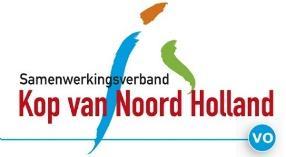 (met de hand ingevulde formulieren worden niet in behandeling genomen)1. NAW gegevensIndien u vragen heeft mbt het invullen van het formulier, kunt u de consulent benaderen die aan uw school verbonden is.Indien uw school buiten het Samenwerkingsverband Kop van Noord-Holland valt, kunt u contact opnemen via info@swvknh.nlOndergetekende geeft toestemming aan de huidige school van inschrijving om het dossier van zijn/haar zoon/dochter in te brengen in het CTPaO, waar de aanvraag voor de TLV ingediend wordt.  JA					 NEEOndergetekende is op de hoogte gesteld door de school van onderliggende rapportage die aan de CTPaO wordt geleverd. JA					 NEE	Toelichting ondertekening toestemmingsverklaring:Dit formulier dient ondertekend te worden door degene(n) die het wettelijk gezag over het kind heeft (hebben). Wanneer ouders gescheiden zijn en beiden het wettelijk gezag hebben moeten beide ouders ondertekenen.Indien het kind 16 jaar of ouder is, dient het kind ook te ondertekenen. Naam ouder/verzorger 1:		Naam ouder/verzorger 2:		Naam kind:_____________________		_____________________		____________________Plaats:_______________		Plaats:_______________		Plaats:_______________Datum:_______________		Datum:______________		Datum:______________Handtekening ouder/verzorger 1:	Handtekening ouder/verzorger 2:	Handtekening kind_____________________		____________________		____________________De aanvraag dient aangeleverd te worden via de dropbox.Let op: voor het aanleveren via de dropbox zijn geen login gegevens nodig. Voor de verwerking van de aanmeldingen is het noodzakelijk dat in de titel van het aan te leveren bestand de voor- en achternaam van de leerling staat vermeld. Bij voorkeur wordt het complete dossier in één PDF bestand aangeleverd.Naam leerlingGeboortedatumAdres en huisnummerPostcode en woonplaatsE-mailadres ouder(s)Telefoonnummer ouder(s)Naam huidige schoolLeerjaar:Niveau:Aanvraag voor:          voortgezet speciaal onderwijs          voortgezet speciaal onderwijsAanvraag voor:Categorie:Aanvraag voor:Einddatum traject:Beoogde VSO-school          (naam school)          (naam school)Beoogde VSO-school          nog niet bekend          nog niet bekendBetrokken consulentNaam aanmelderFunctie aanmelderE-mailadres aanmelderDatum van aanmelding2. Reden van aanvraag, in te vullen door de huidige school2.a.Vanuit het Regulier voortgezet onderwijs/ Speciaal(basis)onderwijsOmschrijf kort welke ondersteuning is geboden.Omschrijf kort welke ondersteuningsbehoeften tot deze aanvraag leiden?Bespreek tijdens het MDO/ CVB/ eindadviesgesprek ook de duur van de afgifte. Zien de betrokkenen een mogelijke overstap richting het regulier VO? Zo ja, wat is daarvoor nodig?Zijn er andere opties overwogen? Waarom is het voorgestelde traject de beste passende optie?2.b.Vanuit het Voortgezet Speciaal Onderwijs: (verlenging)Omschrijf kort aan welke doelen nog gewerkt gaat worden en op welke manier.Waar willen we nog groei zien bij de leerling?3. Hoe staat de leerling tegenover het voorgestelde traject? (vanaf 12 jaar verplicht invullen!)Geef een toelichting wanneer de visie van de leerling niet is meegenomenWat zijn de verwachtingen van de leerling? 4. Reden van aanvraag – In te vullen door oudersOmschrijf kort  waarom u deze aanvraag doetOmschrijf kort wat uw verwachting is van het voorgestelde traject.5. Is er externe ondersteuning ingezet of lopend, zo ja welke?Waar is op ingezet? Wat is het effect hiervan?6. Wat is de visie van de consulent van het Samenwerkingsverband?Bijvoegen bij de aanvraag:Volledig ingevuld (eigen) OPP + recente evaluatie van de gestelde doelen (zowel didactisch als sociaal-emotioneel), niet ouder dan een half jaar.